REVIEW TESTWritten by : Gilang dwi yusuf arifinClass : XII.IA .2Ten 2 Five “ I Will Fly “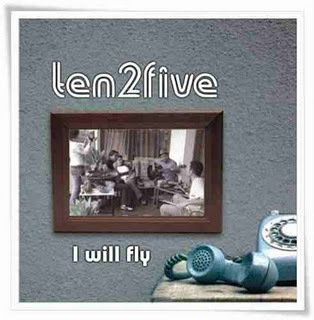 who does not know these bands, ten 2 five bands is a band that has a pop music genre This modern very loved by young adolescents in Indonesia, especially by the girls. band originally consisted the Arief (drums), Robin (guitar), Poltak Sitorus (drums) and lea (vocalist) and at the time they are not bands so focused on the entertainment world, but then lea resigned and was replaced by imel. Vocalist with a distinctive voice and music are different colors with acoustic guitar.

the song is a song i will fly ten two five singles first published in 2004, this song is a song that to make their name in the music industry soared to Indonesia. song sung by a very light and easy pronounced by young teens, this song has lyrics that are so easy to sung. songs that tell the a lover who desperately wants to close again with a partner, this song can also be used to persuade
 Your loved one who is angry. there is one song that made ​​this song very ngehits one of them "I will fly into your arms", the lyrics are very touching is so very fitting for this song.

as a music lover like we are obliged to play your songs are full of songs with a touch of jazz and modern pop. especially with easy listening lyrics that are more and make you more like to listen to this song,, anyway this song is so nice and would look great .. .Tittle : I will flyArtist : Ten 2 fiveAlbum : I will flyGenre : Pop